THE BASH 2022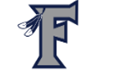    26th Annual Don Olson Memorial InvitationalDecember 29 & 30, 2022Farmersville High School, 631 E Walnut Ave. Farmersville, CA 93223Coach:  Kent Olson …. Phone: 559 707 5620     farmboyz@hotmail.comAthletic Director Richard Dybas  559 805 6854Dear CoachFarmersville High School Wrestling would like to invite your team to participate in The BASH.Date:		December 29 & 30, 2022Place:		Farmersville High SchoolWeigh-ins:	7:00am Thursday  in the gym & 7:00am on Friday.  Weigh-in order will 				be determined by team’s arrival. 	            There will be a 1 pound allowance on Thursday plus another pound on Friday.Wrestling:	Wrestling begins at 9:00am Thursday and  9:00am Friday until completion.Entry Fee:	$400 per team due December 28, 2022.   $50 Individual (thru  6 wrestlers)		 Checks payable to: Farmersville HS Wrestling attention  Wrestling Coach. Format:	We will use a 32-man double elimination bracket, placing eight.  Register:	www.trackwrestling.com     deadline 5:00pm  Wednesday,  December 28Coaches Mtg: There will be a brief coaches  meeting at 8:00am Thursday & Friday  in the 			weight room.Awards:	1- 6 Team Trophies.    1 – 8 Individual Medals.     MVP  Lower. Middle.  Upper		Most Inspirational Don Olson Award.    Winning Coach AwardConcession:	Snack-bar will be available all day.  ******************************************************************************Yes, we would like to attend The BASH, December 29 & 30, 2022.  Team ___________________________________________________________High SchoolCoach ________________________________________ ______________________________Cell ________________________________    Work _________________________________Email Address   (print)____________________________________________________________________________      Entry Fee Enclosed.  $400.00___________________      Deadline:   Dec 28, 2022